Précautions CORONAVIRUS COVID 19Afin de limiter la venue des patients à risques, publiez ces messages sur vos outils de communication au public : prise de rendez-vous en ligne, répondeur, etc…Chaque équipe doit construire un message adapté au contexte et à l’organisation qu’elle a choisi. A elle donc de s’inspirer ou non des exemples ci-dessousRecommandation de message à vos patients – Exemple 1​ Message :Vous souhaitez obtenir un rendez-vous,Vous avez de la fièvre, vous toussez, vous pouvez prendre rdv.Si vous n’avez aucun de ces symptômes et souhaitez des informations sur le coronavirus, contactez le numéro vert national : 08 00 13 00 00 ou le site https://www.gouvernement.fr/info-coronavirusRecommandation de message à vos patients – Exemple 2Nous vous conseillons d’adapter votre message et notamment l’orientation proposée au patient en fonction du motif d’appel :« - Vous appelez pour des questions générales concernant le coronavirus, contactez la plate-forme gratuite d’information au 0800 130 000- Vous présentez des symptômes de type toux et/ou fièvre, composez le 1- Vous souhaitez obtenir un RDV pour un autre motif que le coronavirus, composez le 2 »L’objectif est de prévoir une organisation en amont au sein de la MSP afin d’orienter le patient selon le motif. Schéma d’appel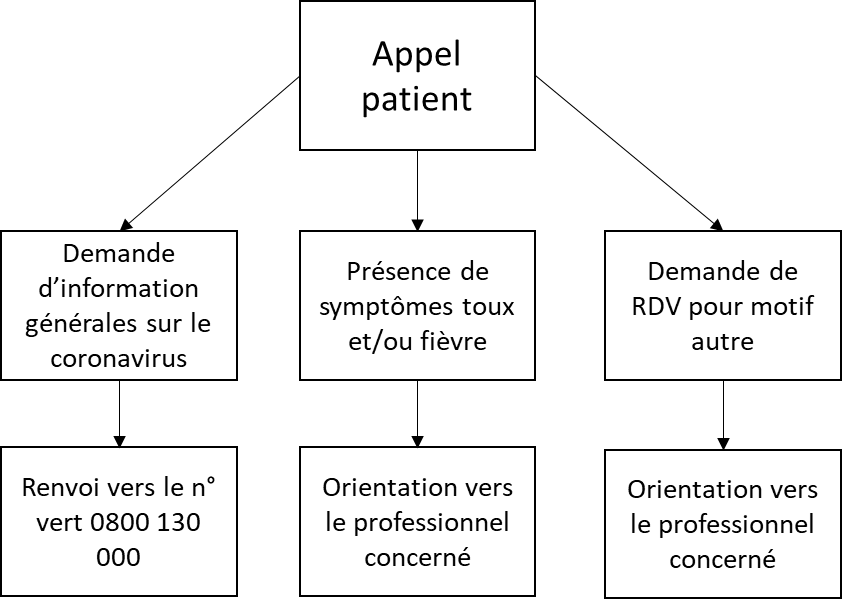 *Mis à jour le : xx/xx/2020 - Ces informations sont susceptibles d’évoluer quotidiennementL’équipe doit mettre à jour ces informations chaque 24h en vérifiant les consignes et zones à risque sur https://www.santepubliquefrance.fr  / Covid / En savoir plus / A télécharger